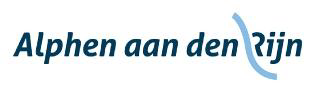 Agenda								InwonersadviesraadDatum:		18 mei 2016Tijdstip:		17.00 uur tot 19.00 uurLocatie:		Werkcafé 1Genodigden:	Sam Domna, Tonnie Bonnet, Roos Havekes, Marièlle Engelhart, Jan Buitelaar, Piet de Kooter, Els van Iersel, Lieke Salomé, Lyda de JongGemeente:	Chantal Pols, Inge Vos/notulistAgenda:Openbaar  deel:Opening en welkomMededelingenVaststellen agendaServiceplein (Nardy Beckers)Mensen met een afstand tot de arbeidsmarkt ( Sosja Rooijmans, Joke Riem en Sanne Hodzelmans)Besloten deel:Beter voor ElkaarJeugdWMOVierde kwartaalrapportage (zie bijlage)Voorbereiding kennismaking wethouder Ed de Leest 8 juni 2016Rondvraag